ANALISIS WACANA LIRIK LAGU “MERAH” KARYA BAND EFEK RUMAH KACA(Pesan Politik Dalam Lagu Merah)DISCOURSE ANALYSIS SONG “MERAH” EFEK RUMAH KACA BAND WORKS(Political Message Song In Merah)YOGI OKTALAVENDRI122050089SKRIPSIUntuk Memperoleh Gelar Sarjana Pada Program  Studi Ilmu KomunikasiFakultas Ilmu Sosial dan Ilmu Politik Universitas Pasundan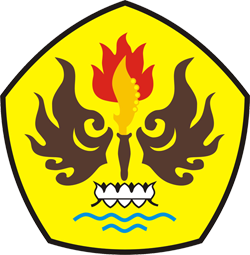 FAKULTAS ILMU SOSIAL DAN ILMU POLITIKUNIVERSITAS PASUNDANBANDUNG2016